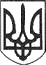 РЕШЕТИЛІВСЬКА МІСЬКА РАДАПОЛТАВСЬКОЇ ОБЛАСТІРОЗПОРЯДЖЕННЯ07 червня 2023 року  		                                                                            № 152 Про призначення відповідальнихосіб за зберігання та забезпеченняцілісності вузлів/засобів облікуводи в будівлях Решетилівськоїміської радиВідповідно до статті 30 Закону України „Про місцеве самоврядування в Україні”, наказу Міністерства розвитку громад та територій України від 19.04.2021 № 97 „Про внесення змін до Правил користування системами централізованого комунального водопостачання та водовідведення в населених пунктах України”, зареєстрованого в Міністерстві юстиції України 25.06.2021  за № 839/36461, з метою виконання умов зберігання та забезпечення цілісності вузлів/засобів обліку, невтручання у роботу вузлів/засобів обліку,ЗОБОВ’ЯЗУЮ:Призначити відповідальних осіб за зберігання та забезпечення цілісності вузлів/засобів обліку води в будівлях Решетилівської міської ради: Контроль  за  виконанням  даного розпорядження покласти на заступника міського голови з питань діяльності виконавчих органів ради Колесніченка А.В.Секретар міської ради	Т.А. МалишНазва та адреса об’єктівВідповідальні особиАдмінприміщення - м. Решетилівка, вул. Покровська, 14Тищенко С.С. - начальник відділу житлово-комунального господарства, транспорту, зв’язку та з питань охорони праці Адмінприміщення - м. Решетилівка, вул. Покровська, 17Тищенко С.С. - начальник відділу житлово-комунального господарства, транспорту, зв’язку та з питань охорони праці Парк «Матері і дитини» -                    м. РешетилівкаТищенко С.С. - начальник відділу житлово-комунального господарства, транспорту, зв’язку та з питань охорони праці Пам’ятний знак загиблим в Афганістані - м. РешетилівкаТищенко С.С. - начальник відділу житлово-комунального господарства, транспорту, зв’язку та з питань охорони праці ЦКД «Оберіг» - м. Решетилівка,     вул. Покровська, 19Кацітадзе О.О. - директор ЦКД «Оберіг» Дискоклуб (літній кінотеатр) -           м. Решетилівка, вул. Покровська, 9АКацітадзе О.О. - директор ЦКД «Оберіг» Решетилівський міський будинок культури - м. Решетилівка, вул. Покровська, 9Пасічний Ю.П. - директор міського будинку культури Решетилівської міської радиПокровська сільська бібліотека -        с-ще Покровське, вул. Мічуріна, 2АПадун А.О. - староста Покровського старостинського округуАдмінприміщення - с. Каленики, вул. Благодатна, 3Каленчук В.П. - староста на території сіл Каленики, ХрещатеАдмінприміщення - с. Лобачі, вул. Миру, 1Швець Л.Р. – староста на території сіл Лобачі, Глибока Балка, Крохмальці, Тривайли, КоржіАдмінприміщення - с. Шевченкове, вул. Миру, 1Підгора Н.М. – староста на території сіл Шевченкове, Дружба, Шамраївка, КапустяниАдмінприміщення - с. Кукобівка, вул. Перемоги, 8 бМикитенко В.М. - староста Демидівського старостинського округуВиробничий будинок (пральня) -  с. Демидівка, вул. Перемоги, 94Микитенко В.М. - староста Демидівського старостинського округу